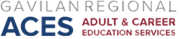 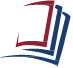 AB 104 Consortium Meeting AgendaNovember 10, 2020Call to Order – 11:30amRoll CallApprove Minutes from Previous MeetingPartner updatesBanners, flyers, etc. Drop-in Hours with Gavilan CounselorWhat days/times?Marcela?New BusinessOpen Forum to Discuss New BusinessClosing ItemsUpcoming Meeting Dates and TimesUpcoming agenda itemsAdjournment 